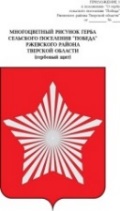 СОВЕТ ДЕПУТАТОВ МУНИЦИПАЛЬНОГО ОБРАЗОВАНИЯ СЕЛЬСКОЕ ПОСЕЛЕНИЕ «ПОБЕДА» РЖЕВСКОГО РАЙОНА ТВЕРСКОЙ ОБЛАСТИР Е Ш Е Н И Е                         28.05.2020                                                                                  № 69О внесении изменений в Решение Совета депутатов муниципального образования сельское поселение «Победа» Ржевского района Тверской области № 72-1 от 13.10.2015 «Об утверждении Положения о порядке бесплатного предоставления гражданам, имеющим трех и более детей, земельных участков на территории МО сельское поселение «Победа» Ржевского района Тверской области»В соответствии с Законом Тверской области от 07 декабря 2011 года 75-ЗО «О бесплатном предоставлении гражданам, имеющим трех и более детей, земельных участков на территории Тверской области», Постановлением Правительства Тверской области от 13.04.2020 г. № 186-пп, Совет депутатов муниципального образования сельское поселение «Победа» Ржевского района Тверской областиР Е Ш И Л:1. В Решение Совета депутатов муниципального образования сельское поселение «Победа» Ржевского района Тверской области № 72-1 от 13.10.2015 г. «Об утверждении Положения о порядке бесплатного предоставления гражданам, имеющим трех и более детей, земельных участков на территории МО сельское поселение «Победа» Ржевского района Тверской области» (далее - Положение) внести следующие изменения:          а) изложить подпункт 2.1. пункта 2 Положения в новой редакции (Приложение № 1)          б) добавить приложение № 2 к данному решению (Приложение № 2). 	2. 3. Настоящее Решение подлежит обнародованию в установленном законом порядке и размещению на официальном сайте в информационно - телекоммуникационной сети Интернет   http://Победа.ржевский-район.рф. 	3. Настоящее Решение вступает в силу со дня его официального обнародования на информационных стендах администрации сельского поселения «Победа», и распространяет свое действие на правоотношения, возникшие с 14.04.2020 г.Глава сельского поселения «Победа»Ржевского района Тверской области                                                Е.Л.ТарасевичПредседатель совета депутатовсельского поселения «Победа»                                                          Н.И.СкобелеваПриложение № 1 к Решению Совета  депутатов МО сельское поселение «Победа»№ 69 от  28.05.2020 г.«2.1.Для предоставления в собственность земельного участка гражданин, имеющий трех и более детей в возрасте до 18 лет, проживающий не менее 5 лет на территории Тверской области, в границах которого претендует на получение земельного участка, обращается в Администрацию сельского поселения «Победа» Ржевского района Тверской области, и представляет следующие документы:- заявление о принятии на учет гражданина, имеющего право на однократное бесплатное предоставление земельного участка в собственность в соответствии с Законном Тверской области. (Приложение 1).- Копии паспортов заявителя и членов его семьи, достигших возраста 14 лет, с одновременным предоставлением оригиналов (либо нотариально заверенные копии).- Копия свидетельства о заключении брака с одновременным предоставлением оригинала (либо нотариально заверенная копия) - в случае если заявитель состоит в браке.- Копии свидетельств о рождении детей заявителя и (или) копии судебных решений об усыновлении заявителем детей с одновременным предоставлением оригиналов (либо нотариально заверенные копии).- Справка органа местного самоуправления муниципального образования Тверской области, уполномоченного на бесплатное предоставление земельных участков, подтверждающая, что заявителем и (или) совершеннолетними членами семьи заявителя не было использовано право на бесплатное предоставление земельного участка в соответствии с подпунктом 6 статьи 39.5 Земельного кодекса Российской Федерации (а также в соответствии с абзацем вторым пункта 2 статьи 28 Земельного кодекса Российской Федерации в редакции, действовавшей до 01.03.2015) на территории соответствующего муниципального образования - в случае перемены места жительства заявителя или второго родителя (усыновителя) детей заявителя в пределах территории Тверской области после 17 июня 2011 года либо в случае проживания второго родителя (усыновителя) детей заявителя на территории иного муниципального образования Тверской области.- Справка органа государственной власти субъекта Российской Федерации или органа местного самоуправления, уполномоченного законом субъекта Российской Федерации на бесплатное предоставление земельных участков, подтверждающая, что заявителем и (или) совершеннолетними членами семьи заявителя не было использовано право на бесплатное предоставление земельного участка в соответствии с подпунктом 6 статьи 39.5 Земельного кодекса Российской Федерации (а также в соответствии с абзацем вторым пункта 2 статьи 28 Земельного кодекса Российской Федерации в редакции, действовавшей до 01.03.2015) на территории соответствующего субъекта Российской Федерации - в случае если местом жительства заявителя либо второго родителя (усыновителя) детей заявителя являлся (является) другой субъект Российской Федерации.- Справка органа записи актов гражданского состояния по месту рождения каждого из несовершеннолетних детей заявителя, подтверждающая, что заявитель не лишен родительских прав в отношении своих несовершеннолетних детей.- В случае если документы, предусмотренные пунктами 6 - 8 настоящего перечня, которые заявитель вправе приложить к заявлению о бесплатном предоставлении земельного участка, не представлены им по собственной инициативе, органы местного самоуправления запрашивают необходимые документы в соответствии с Федеральным законом от 27.07.2010 N 210-ФЗ "Об организации предоставления государственных и муниципальных услуг".- Орган местного самоуправления в течение двух рабочих дней со дня поступления заявления о бесплатном предоставлении земельного участка запрашивает в Управлении Министерства внутренних дел РФ по Тверской области подтверждение сведений о гражданах, зарегистрированных совместно с заявителем по месту его жительства, указанных им в заявлении».                                                                                                                                  Приложение № 2                                                                                                               Решению Совета депутатов МО сельское поселение «Победа»№ 69 от 28.05.2020 г.                           В Администрацию сельского поселения «Победа» Ржевского района Тверской области                                                                          (наименование органа местного самоуправления                                                            муниципального   образования Тверской области)                                                  от _____________________________________________________                                                    ______________________________________________________                                                                (фамилия, имя, отчество (при наличии)                                                                  проживающего(ей) по адресу:Заявлениео бесплатном предоставлении земельного участка   	В соответствии с законом Тверской области от 07.12.2011 № 75-ЗО «О бесплатном предоставлении гражданам, имеющим трех и более детей, земельных участков на территории Тверской области» прошу предоставить бесплатно в собственность земельный участок для                                 ________________________________________________________________________________      (осуществления индивидуального жилищного строительства/ведения личного подсобного хозяйства)Состав семьи:_______________________________________________________________________;        (степень родства, фамилия, имя, отчество (при наличии), дата рождения, адрес места жительства)       	_______________________________________________________________________;      	_______________________________________________________________________;	_______________________________________________________________________; 	_______________________________________________________________________.К заявлению прилагаю следующие документы:_______________________________________________________________________;_______________________________________________________________________;_______________________________________________________________________;_______________________________________________________________________.Подтверждаю, что проживаю в Тверской области не менее 5 лет:С «___» _________20__г. по «___» ________20__г. зарегистрирован (а) по адресу:   ________________________________________________________________________.С «___» _________20__г. по «___» ________20__г. зарегистрирован (а) по адресу: _______________________________________________________________________.Подписывая настоящее заявление, я даю согласие на обработку и использование моих персональных данных, а также передачу третьим лицам данных, содержащихся в заявлении, в соответствии с Федеральным законом от 27.07.2006 № 152-ФЗ «О персональных данных»:Заявитель: «_______» ______________________________________________________                                                  (подпись)                               (фамилия, имя, отчество (при наличии)Члены семьи заявителя: «______» ___________________________________________                                                              (подпись)             (фамилия, имя, отчество (при наличии)Согласие на обработку и использование персональных данных предоставляется каждым совершеннолетним членом семьи.»СОВЕТ ДЕПУТАТОВ МУНИЦИПАЛЬНОГО ОБРАЗОВАНИЯ СЕЛЬСКОЕ ПОСЕЛЕНИЕ «ПОБЕДА» РЖЕВСКОГО РАЙОНА ТВЕРСКОЙ ОБЛАСТИР Е Ш Е Н И Е13.10.2015                                                                                                 № 72-1Об утверждении Положения о порядке бесплатного предоставления гражданам, имеющим трех и более детей, земельных участков на территории МО сельское поселение «Победа» Ржевского района Тверской областиВ соответствии с Земельным кодексом Российской Федерации, Законом Тверской области от 07 декабря 2011 года №75-ЗО «О бесплатном предоставлении гражданам, имеющим трех и более детей, земельных участков на территории Тверской области»,Совет депутатов муниципального образования сельское поселение «Победа» Ржевского района Тверской области,            РЕШИЛО:1. Утвердить Положение о порядке бесплатного предоставления гражданам, имеющим трех и более детей, земельных участков на территории МО сельское поселение «Победа» Ржевского района Тверской области (прилагается).2. Настоящее Решение вступает в силу со дня принятия.Глава сельского поселения «Победа»                                 Е.В.ФедороваПриложение «Утверждено решением Совета депутатов МО сельское поселение «Победа»Ржевского района Тверской области                                                                                                 от  « 13» октября  2015 г. № 72-1ПОЛОЖЕНИЕ О ПОРЯДКЕ БЕСПЛАТНОГОПРЕДОСТАВЛЕНИЯ ГРАЖДАНАМ,  ИМЕЮЩИМ ТРЕХ И БОЛЕЕ ДЕТЕЙ,ЗЕМЕЛЬНЫХ УЧАСТКОВ НА ТЕРРИТОРИИ МО СЕЛЬСКОЕ ПОСЕЛЕНИЕ «ПОБЕДА» РЖЕВСКОГО РАЙОНАОбщие положения1.1. Настоящее Положение о порядке организации работы по предоставлению гражданам, имеющим трех и более детей в собственность земельных участков (далее – Положение) разработано в целях реализации Закона Тверской области от 07 декабря 2011 года №75-ЗО «О бесплатном предоставлении гражданам, имеющим трех и более детей, земельных участков на территории Тверской области», определяет порядок предоставления однократно в собственность земельного участка и принятия решения о предоставлении земельного участка.1.2. Право на бесплатное приобретение земельных участков в соответствии с настоящим законом используется однократно.Право на бесплатное приобретение земельных участков не возникает у граждан, реализовавших право на приобретение бесплатно в собственность земельных участков в соответствии с подпунктом 6 статьи 39.5 Земельного кодекса Российской Федерации (а также в соответствии с абзацем вторым пункта 2 статьи 28 Земельного кодекса Российской Федерации в редакции, действовавшей до 01.03.2015 г.).1.3. Земельные участки предоставляются для:- индивидуального жилищного строительства- ведения личного подсобного хозяйства.1.4. Земельные участки предоставляются в общую долевую собственность в равных долях родителям (усыновителям) и детям, проживающим совместно с ними.1.5. Земельные участки предоставляются из состава земель, находящихся в муниципальной собственности сельского поселения и земельных участков, государственная собственность на которые не разграничена на территории сельского поселения.1.6. Предоставление земельных участков осуществляется без проведения торгов и предварительного согласования мест размещения объектов на основании решения администрации сельского поселения.2. Порядок формирования земельных участков гражданам.2.1. Администрация сельского поселения осуществляет формирование земельных участков на основе утвержденных схем расположения земельных участков на кадастровом плане или кадастровой карте соответствующей территории, а также выполнение в отношении земельного участка кадастровых работ и осуществление государственного кадастрового учета земельного участка с учетом возможности подключения объектов к сетям инженерно-технического обеспечения. 	Направляет заявителю предложение о предоставлении земельного участка в собственность бесплатно в десятидневный срок после формирования такого участка. 3. Очередность и порядок предоставления земельных участков.3.1. Земельные участки предоставляются гражданам, состоящим на учете в целях бесплатного предоставления земельных участков, в порядке очередности, исходя из даты и времени регистрации заявления о бесплатном предоставлении земельного участка. 3.2.  Земельный участок предоставляется гражданам в порядке очередности постановки на учет в соответствии с целью использования, указанной в заявлении. Администрация сельского поселения направляет гражданину уведомление с предложением о предоставлении конкретного земельного участка в собственность бесплатно. В указанном уведомлении должно содержаться указание на местоположение, адрес, кадастровый номер, площадь и вид разрешенного использования земельного участка.В случае, если гражданин в течение одного месяца со дня получения уведомления о бесплатном предоставлении земельного участка не представил в уполномоченный орган письменное согласие на приобретение (либо письменный отказ от приобретения) земельного участка или представил письменное заявление об отказе от предложенного участка, это считается отказом гражданина от предоставления предложенного земельного участка.При отказе гражданина от предоставляемого земельного участка очередность гражданина на предоставление земельного участка сохраняется, другой земельный участок должен быть предложен гражданину не позднее чем через 18 месяцев со дня отказа. А данный земельный участок предоставляется другому гражданину, в порядке очередности. Решение о предоставлении земельного участка в собственность бесплатно принимается администрацией сельского поселения, в течение 30 календарных дней с момента получения письменного согласия гражданина на приобретение земельного участка и выдается с приложением кадастрового паспорта земельного участка.Решение администрации сельского поселения о предоставлении многодетной семье земельного участка в собственность бесплатно в срок не позднее трех рабочих дней с даты принятия направляется гражданину с уведомлением о вручении. 	Граждане, в отношении которых принято решение о предоставлении земельного участка, осуществляют за свой счет государственную регистрацию права собственности на земельный участок. 3.3. Администрация сельского поселения  в течение 10 рабочих дней со дня принятия решения о предоставлении земельного участка в собственность гражданину, направляет в администрацию Ржевского района Тверской области копию решения о предоставлении гражданину в собственность бесплатно земельного участка. После государственной регистрации права собственности на предоставленный земельный участок гражданин снимается с учета в целях бесплатного предоставления земельного участка.